ПОСТАНОВЛЕНИЕот 15.08.2018 г. № 415а.  ХакуринохабльО назначении публичных слушаний по вопросу предоставлении разрешения на отклонение от предельных параметров разрешенного строительства, реконструкции объектов капитального строительства на земельном участке по адресу: Республика Адыгея, Шовгеновский район, а.Хакуринохабль, ул.Краснооктябрьская, 139АВ соответствии со ст.40 Градостроительного Кодекса Российской Федерации, Федеральным законом от 6 октября 2003 г. №131-ФЗ "Об общих принципах местного самоуправления в Российской Федерации" и на основании заявления Цеева Нурбия Каплановича от 14.08.2018 г.ПОСТАНОВЛЯЮ:Назначить публичные слушания по вопросу предоставлении разрешения на отклонение от предельных параметров разрешенного строительства, реконструкции объектов капитального строительства на земельном участке по адресу: Республика Адыгея, Шовгеновский район, а.Хакуринохабль, ул.Краснооктябрьская, 139А. Публичные слушания по данному вопросу провести с 21 августа 2018 года до 21 сентября 2018 года. Собрание участников публичных слушаний провести 21 сентября 2018 года в 10 часов 00 минут в актовом зале администрации МО «Шовгеновский район» по адресу: а.Хакуринохабль, ул.Шовгенова, 7.Ознакомиться с материалами о предоставлении разрешения на отклонение от предельных параметров разрешенного строительства, реконструкции объектов капитального строительства на земельном участке по адресу: Республика Адыгея, Шовгеновский район, а.Хакуринохабль, ул.Краснооктябрьская, 139А можно в отделе архитектуры и градостроительства МО «Шовгеновский район».Заявления об участии в публичных слушаниях, предложения граждан по вопросу предоставлении разрешения на отклонение от предельных параметров разрешенного строительства, реконструкции объектов капитального строительства на земельном участке по адресу: Республика Адыгея, Шовгеновский район, а.Хакуринохабль, ул.Краснооктябрьская, 139А принимаются в письменном виде отделом архитектуры и градостроительства администрации МО «Шовгеновский район» по адресу: а. Хакуринохабль, ул. Шовгенова, 13, с 9.00 до 18.00. в рабочие дни до 21 сентября 2018 года.  Оповещение о назначении публичных слушаний опубликовать в районной газете «Заря».Контроль за исполнением данного постановления возложить на отдел архитектуры и градостроительства МО «Шовгеновский район».РЕСПУБЛИКА АДЫГЕЯ Администрация муниципального образования «Шовгеновский район»     385440, аул Хакуринохабль,  ул.Шовгенова, 9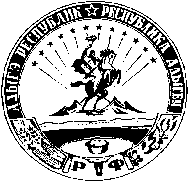 АДЫГЭ РЕСПУБЛИК Муниципальнэ образованиеу «Шэуджэн район» иадминистрацие                 385440, къ. Хьакурынэхьабл,  ур.Шэуджэным ыцI, 9Глава администрацииМО «Шовгеновский район»Р. Р. Аутлев